Муниципальное  казенное  образовательное  учреждение дополнительного образования  детей «Детская школа искусств»ДОПОЛНИТЕЛЬНАЯ    ОБЩЕРАЗВИВАЮЩАЯ   ПРОГРАММА  «РАННЕЕ ЭСТЕТИЧЕКОЕ РАЗВИТИЕ ДЕТЕЙ»                                       Верх-Нейвинский,  2015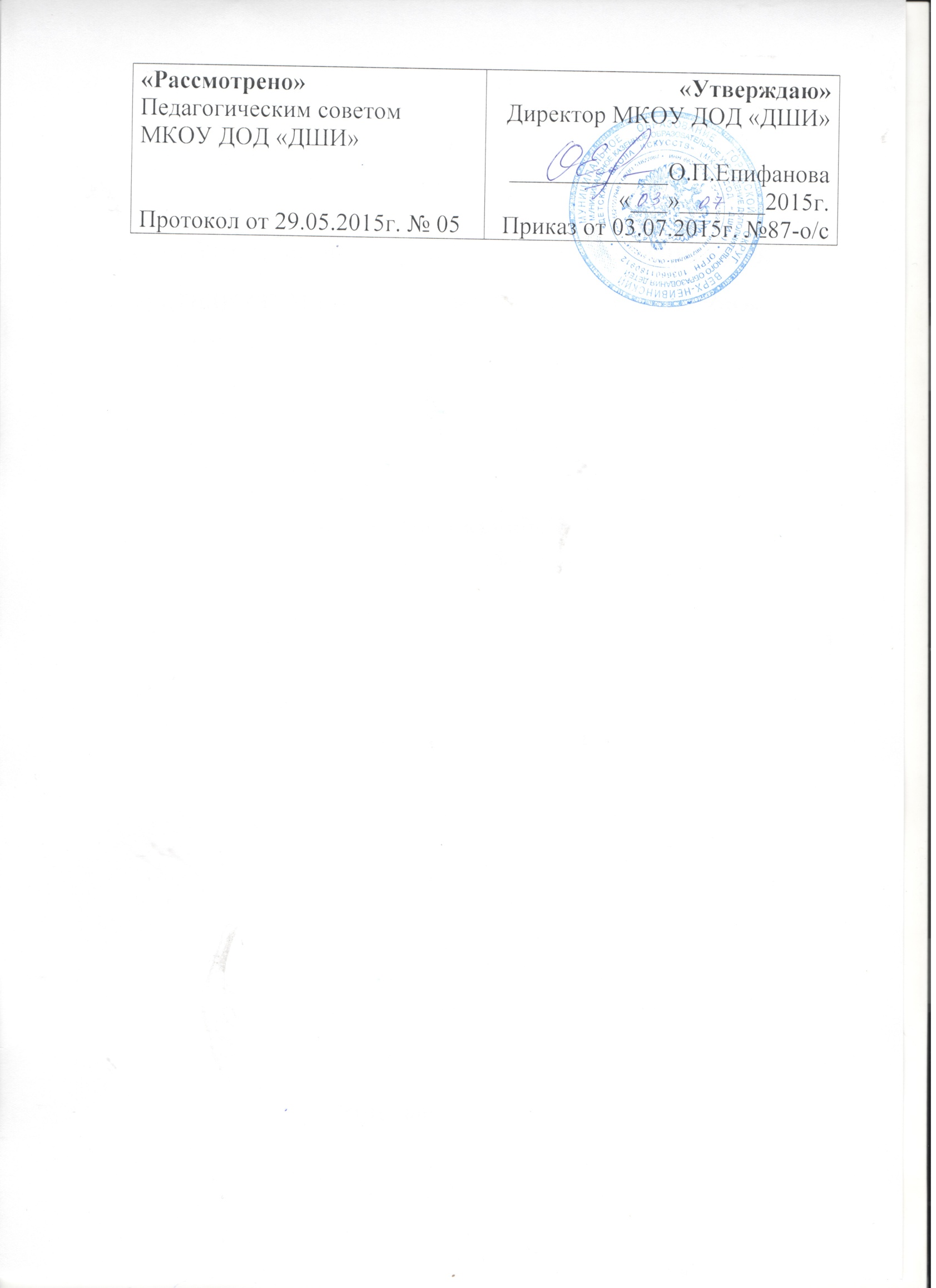 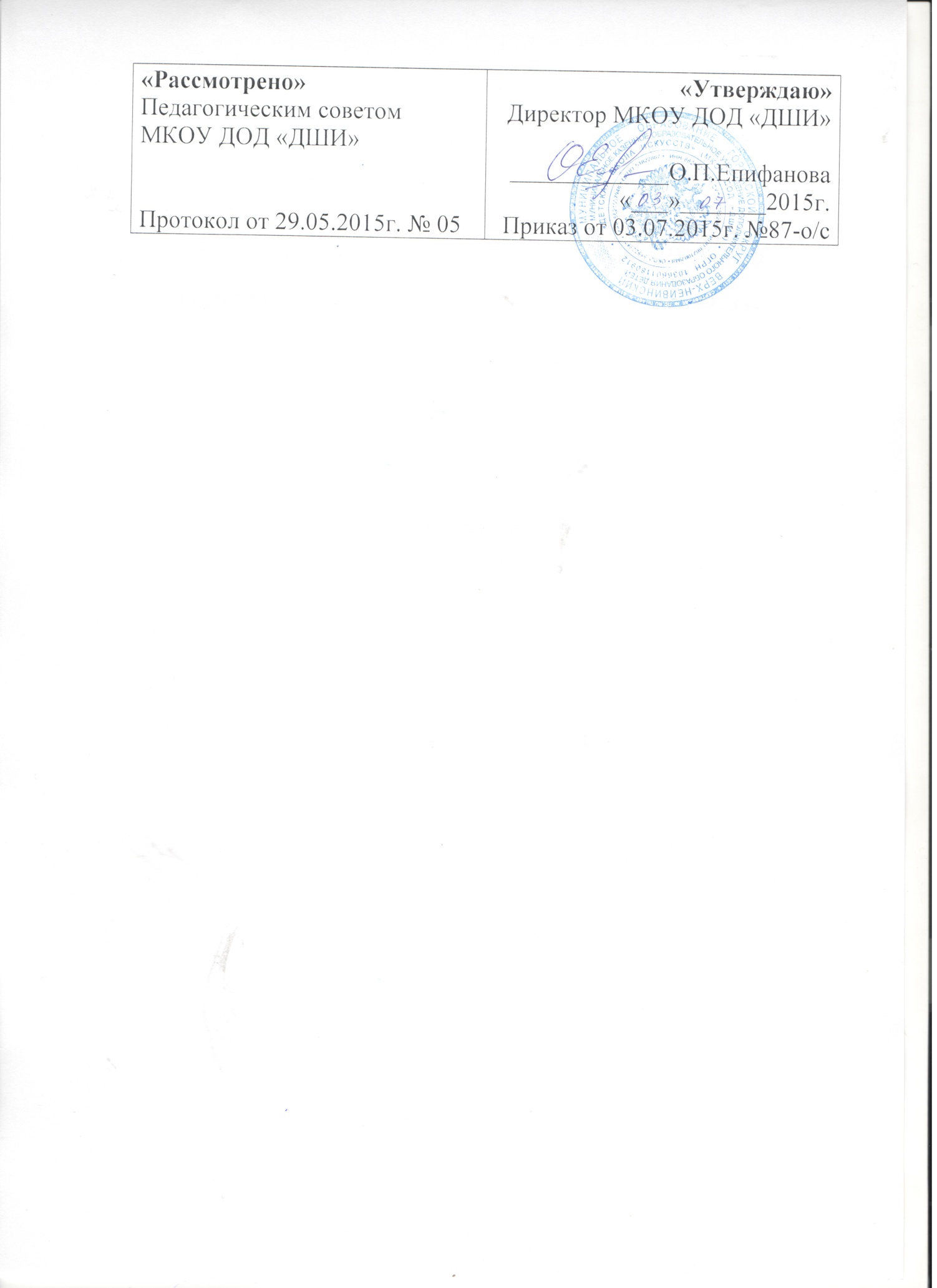 СодержаниеПояснительная запискаМинимум содержания дополнительной общеразвивающей программы «Раннее эстетическое развитие детей »Учебный планУсловия реализации программыПланируемые результаты освоения программы.ПОЯСНИТЕЛЬНАЯ ЗАПИСКАДополнительная общеразвивающая программа «Раннее эстетическое развитие детей» разработана МКОУ ДОД «ДШИ» г.о. .Верх-Нейвинский в соответствии с Федеральным законом от 29.12.2012 N 273-Ф3 "Об образовании в Российской Федерации" и «Рекомендациями по организации образовательной и методической деятельности при реализации общеразвивающих программ в области искусств» (Письмо Министерства культуры от 21.11.2013г № 191-01-39\06-ги) с целью определения особенностей организации общеразвивающих программ в области искусств, а также осуществления образовательной и методической деятельности при реализации указанной образовательной программы.Дополнительная общеразвивающая программа «Раннее эстетическое развитие детей» разработана МКОУ ДОД «ДШИ» с учетом кадрового потенциала и материально-технических условий образовательной организации, региональных особенностей.Дополнительная общеразвивающая программа «Раннее эстетическое развитиедетей» способствует:эстетическому воспитанию,привлечению наибольшего количества детей к художественному образованию (часть 1 статьи 83) Федерального Закона РФ «Об образовании в Российской Федерации».Дополнительная общеразвивающая программа «Раннее эстетическое развитие детей» основывается на принципе вариативности для различных возрастных категорий детей, обеспечивает:развитие творческих способностей подрастающего поколения,формирование устойчивого интереса к творческой деятельности.При разработке и реализации общеразвивающих программ в области искусств учитывались возрастные и психо-физические особенности детей дошкольного возраста.С целью привлечения наибольшего количества детей к художественному образованию, обеспечения доступности художественного образования срок реализации общеразвивающей программы составляет 1 год для детей в возрасте от 1 до 6 лет включительно.Настоящая программа направлена на комплексное художественно - эстетическое и духовно-нравственное воспитание детей, выявление и развитие способностей обучающихся в области различных видов искусств, а также - на укрепление физического здоровья детей.Практическая деятельность в области искусств с раннего возраста определяет стойкую мотивацию обучающихся к дальнейшему обучению в школе искусств, успешное освоение детьми дополнительных общеобразовательных (в том числе - предпрофессиональных) образовательных программ. Кроме того, раннее художественно-эстетическое воспитание дает результаты в развитии способностей ребенка намного более эффективные и устойчивые, чем обучение с 7-8 лет.Опыт работы с детьми дошкольного возраста показал, что формирование художественно-эстетических и, в частности, музыкальных навыков является частью общего развития ребенка. Элементарные музыкально-звуковые понятия невозможно вводить без ознакомления детей с явлениями окружающего мира, без развития образного, абстрактного, логического мышления, краткосрочной и долгосрочной памяти. Поэтому занятия с детьми носят комплексный характер.Цель программы: формирование общей культуры личности детей, в том числе развитие их социальных, нравственных, эстетических, интеллектуальных, физических качеств и творческих способностей через реализацию различных видов учебно-игровой деятельности в области искусств.Задачи программы:-  формирование	нравственных	и эстетических представлений об общечеловеческих ценностях у детей;формирование и развитие представлений об окружающем мире, человеке, природе;формирование первичных представлений о мире искусства: музыке, живописи, декоративно-прикладном искусстве, театре, хореографии;выявление и развитие творческих способностей детей;создание условий для творческой самореализации ребенка через включение в творческую игровую деятельность;развитие внимания, памяти, сообразительности, образного мышления;развитие социально-коммуникативных навыков детей.Прием на обучения по Программе осуществляется по заявлению родителей (законных представителей) в порядке, установленном локальным актом Школы. Проведение каких-либо форм отбора и оценки творческих способностей детей при приеме не предусмотрено.Сроки освоения программы:В МКОУ ДОД «ДШИ» дополнительная общеразвивающая программа «Раннее эстетическое развитие детей» реализуется в следующие сроки:ступень: для детей 1-2 лет (срок реализации 1 год)ступень: для детей 3-4 лет (срок реализации 1 год) III  ступень: для детей 4-5 лет (срок реализации 1 год)  ступень: для детей 5-6 лет (срок реализации 1 год)       Минимум содержания дополнительной общеразвивающей программы «РАННЕЕ ЭСТЕТИЧЕСКОЕ РАЗВИТИЕ ДЕТЕЙ»Минимум содержания общеразвивающей программы в области искусств обеспечивает развитие значимых для образования, социализации, самореализации подрастающего поколения интеллектуальных и художественно-творческих способностей ребенка, его личностных и духовных качеств.Дополнительная общеразвивающая программа «Раннее эстетическое развитие детей» реализуется посредством:личностно-ориентированного образования, обеспечивающего творческое и духовно-нравственное самоопределение ребенка, а также воспитания творчески мобильной личности, способной к успешной социальной адаптации в условиях быстро меняющегося мира;познавательного действия (общеучебные, логические действия, а также действия постановки и решения проблем);вариативности образования, направленного на индивидуальную траекторию развития личности;обеспечения для детей свободного выбора общеразвивающей программы в области того или иного вида искусств, а также, при наличии достаточного уровня развития творческих способностей ребенка, возможности его перевода с дополнительной общеразвивающей программы в области музыкального и изобразительного искусства «Раннее эстетическое развитие» на обучение по предпрофессиональной программе в области музыкального или изобразительного искусства.При реализации данной общеразвивающей программы МКОУ ДОД «ДШИ» устанавливает самостоятельно:планируемые результаты освоения образовательной программы;график образовательного процесса.УЧЕБНЫЙ ПЛАНПриобщение подрастающего поколения к музыкальному и изобразительному искусству, постижение основ предусматривается при реализации данной программы посредством аудиторных занятий. При этом аудиторные занятия проводятся по группам (групповые занятия).Количество обучающихся при групповой форме занятий - от 6 человек. Продолжительность академического часа устанавливается в соответствии с Санитарноэпидемиологическими правилами и нормативами СанПиН 2.4.4.3172-14 "Санитарно-эпидемиологические требования к устройству, содержанию и организации режима работы образовательных организаций дополнительного образования детей, утвержденными Постановлением Главного государственного санитарного врача РФ от 04.07. 2014 N 41.Учебные планы разработаны МКОУ ДОД «ДШИ» самостоятельно с учетом пожеланий родителей (законных представителей) несовершеннолетних, графика образовательного процесса по реализуемой образовательной программе и сроков обучения в МКОУ ДОД «ДШИ».Учебные планы определяют перечень, последовательность изучения учебных предметов по учебным полугодиям, формы итоговых занятий, объем часов по каждому учебному предмету.В МКОУ ДОД «ДШИ» реализуется несколько вариантов учебного плана:По предметам учебного плана не проводятся промежуточные и итоговая аттестации, оценки не выставляются. Документ об обучении не выдается.По окончании обучения по Программе ребенок может по желанию родителей (законных представителей) приступить к освоению общеразвивающей программы «Раннее эстетическое развитие детей» следующей ступени.Программы I - IV ступеней имеют преемственные связи в содержании, формах и методах работы, однако могут реализоваться независимо друг от друга. Ребенок соответствующего возраста может начать заниматься с любой ступени.Занятия проводятся в соответствии с учебным планом, календарным учебным графиком и расписанием, утвержденными Школой.Форма обучения - очная.Занятия проводятся в группах, сформированных по возрасту обучающихся и нидивидуально. Количество детей в группах в среднем 6-8 человек.Занятия проводятся в следующих формах: урок, открытый урок, концерт, праздник.Режим занятий устанавливается в соответствии с санитарно- гигиеническими правилами и нормами. Занятия проводятся два раза в неделю по 2 урока в учебный день. Ответственность за жизнь и здоровье обучающихся во время уроков несут преподаватели по соответствующим предметам, прошедшие в установленном законодательством РФ порядке инструктаж по охране труда и технике безопасности.Для детей в Школе организован питьевой режим.В целях контроля качества результатов реализации Программы, в течение учебного года проводится не менее двух открытых уроков для родителей, не менее двух выставок художественных работ обучающихся, не менее двух праздников/концертов, на которых в творческой, игровой форме представляются формы и результаты работы с детьми.КАЛЕНДАРНЫЙ УЧЕБНЫЙ ГРАФИКПродолжительность учебного года составляет 34 недели.Конкретные даты начала и окончания учебных полугодий ежегодно устанавливаются календарным учебным графиком, утверждаемым педагогическим советом и приказом директора Школы.УСЛОВИЯ РЕАЛИЗАЦИИ ПРОГРАММЫПри реализации дополнительной общеразвивающей программы «Раннее эстетическое развитие» Школа руководствуется Санитарно- эпидемиологическими правилами и нормативами СанПиН 2.4.4.3172-14 «Санитарно-эпидемиологические требования к устройству, содержанию и организации режима работы образовательных организаций дополнительного образования детей», утвержденными Постановлением Главного государственного санитарного врача РФ от 04.07.2014	N41,противопожарным нормам, нормам охраны труда. Школа соблюдает своевременные сроки текущего и капитального ремонта учебных помещений.Для реализации Программы необходимый перечень учебных аудиторий, специализированных кабинетов и материально-технического обеспечения включает в себя:кабинеты для групповых занятий оснащены учебной мебелью (досками, столами, стульями, стеллажами, шкафами), которая соответствует возрасту обучающихся;концертный зал для проведения массовых праздников;кабинет для занятий изобразительным творчеством, оборудованный раковиной для мытья рук с подведением холодной  воды;библиотеку;технические средства обучения (фотоаппараты, мультимедийное и проекционное оборудование);дидактические материалы;гардероб для верхней одежды детей.Кабинет для занятий по предметам «Обучение грамоте», «Математика» оборудован мультимедийным оборудованием, наглядными пособиями, дидактическими играми и игрушками, куклами пальчикового театра.Кабинет для занятий изобразительным творчеством оснащается необходимыми материалами для творчества и канцелярскими товарами.Методическое сопровождение Программы включает рабочие программы учебных предметов, нотные сборники, аудио и видеоматериалыюКадровое обеспечение:преподаватели имеют среднее профессиональное или высшее образование, соответствующее профилю преподаваемого предмета;концертмейстеры имеют средне-профессиональное или высшее образование.6. ПЛАНИРУЕМЫЕ РЕЗУЛЬТАТЫ
ОСВОЕНИЯ ПРОГРАММЫРеализация общеразвивающей программы «Раннее эстетическое развитие детей» способствует:формированию у обучающихся эстетических взглядов, нравственных установок и потребности общения с духовными ценностями, произведениями искусства;воспитанию активного слушателя, зрителя, участника творческой самодеятельности.Содержание учебных предметов направлено на формирование у обучающихся общих знаний об искусстве и технологиях, приобретение детьми начальных, базовых художественно-творческих умений и навыков в музыкальном и изобразительном искусстве, элементарных математических навыков, навыков, способствующих речевому развитию детей.Требования к результатам освоения Программы представлены в виде целевых ориентиров, которые представляют собой социально-нормативные возрастные характеристики возможных достижений ребенка на этапе завершения программы. Специфика дошкольного детства (гибкость, пластичность развития ребенка, высокий разброс вариантов его развития, его непосредственность и непроизвольность), а также системные особенности дополнительного образования (является необязательным, отсутствуют возможности вменения ребенку какой-либо ответственности за результат) делают неправомерными требования от ребенка дошкольного возраста конкретных образовательных достижений и обусловливают необходимость определения результатов освоения образовательной программы в виде целевых ориентиров.Целевые ориентиры не подлежат непосредственной оценке, в том числе в виде педагогической диагностики (мониторинга), и не являются основанием для их формального сравнения с реальными достижениями детей. Они не являются основой объективной оценки соответствия установленным требованиям образовательной деятельности и подготовки детей. Освоение Программы не сопровождается проведением промежуточных аттестаций и итоговой аттестации обучающихся.К целевым ориентирам освоения настоящей Программы относятся следующие социально-нормативные возрастные характеристики возможных достижений ребенка:ребенок интересуется окружающими предметами и активно действует сними;эмоционально вовлечен в действия с игрушками и другими предметами, стремится проявлять настойчивость в достижении результата своих действий;стремится проявлять самостоятельность в бытовом и игровом поведении;владеет активной речью, включенной в общение;может обращаться с вопросами и просьбами, понимает речь взрослых;знает названия окружающих предметов и игрушек;стремится к общению со взрослыми и активно подражает им в движениях и действиях;проявляет интерес к сверстникам; наблюдает за их действиями и подражаетим;проявляет интерес к стихам, песням и сказкам, рассматриванию картинки, стремится двигаться под музыку;эмоционально откликается на различные произведения культуры и искусства;у ребенка развита крупная моторика, он стремится осваивать различные виды движения.Качество реализации общеразвивающей программы обеспечивается за счет:доступности, открытости, привлекательности для детей и их родителей (законных представителей) содержания общеразвивающей программы;наличия комфортной развивающей образовательной среды;наличия качественного состава педагогических работников, имеющих среднее профессиональное или высшее образование, соответствующее профилю преподаваемого учебного предмета.Доля преподавателей, имеющих высшее профессиональное образование, составляет 100 процентов от общего количества преподавателей, обеспечивающих образовательный процесс по общеразвивающей программе.Учебный год для педагогических работников составляет  34 недели - реализация аудиторных занятий. В остальное время деятельность педагогических работников направлена на методическую, творческую, культурно-просветительскую работу, а также освоение дополнительных профессиональных образовательных программ.Реализация общеразвивающей	программы обеспечиваетсяучебно-методической документацией (учебниками, учебно-методическими изданиями, конспектами занятий, аудио и видео материалами) по всем учебным предметам.Библиотечный фонд МКОУ ДОД «ДШИ» укомплектован печатными и/или электронными изданиями основной и дополнительной учебной и учебно-методической литературы по всем учебным предметам.